   Bulletin d’inscription Individuelle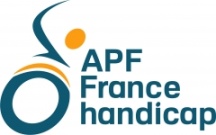 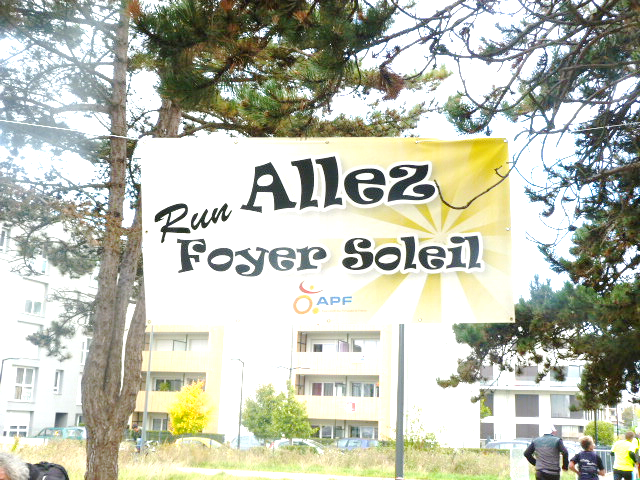 6 h Run Foyer Soleil APFSamedi 12 octobre 201910H à 16HROULEUR (personne en fauteuil) COUREUR MARCHEUR Nom : ……………………………… Prénom: ………………………Taille de tee-shirt ………Sexe: Masculin         Féminin                                Date de naissance : ………………………….Adresse:………………………………………………………………………………………….Code postal: …………………………. Ville : ………………………………………………......Tel:………………………… Email:……………………………………………… Pièces à joindre obligatoirement :Licencié FF Athlétisme ou Triathlon, de la licence compétition FSCF, FSGT et UFOLEP : N° de licence:……………………….. (Joindre une copie)Ou Certificat médical pour les non licenciés de moins d’1 an avec la mention « non contre-indication à la course à pied ou marche en compétition ».Règlement: 12 € de préférence par chèque à l’ordre de Foyer Soleil APF, changement de tarif à compter du 13 septembre 2019, 15€.Toute inscription non complète ne sera pas prise en compte.Clôture des inscriptions le 2 octobre 2019.Mention Obligatoire:Je dégage les organisateurs de toute responsabilité en cas d’accident et j’autorise le droit à l’image au bénéfice de l’organisation.Je déclare avoir pris connaissance du règlement du 6h Run Foyer Soleil. Date: Signature: Inscription à retourner au  Foyer Soleil, 1 Avenue du 19 mars 1962 14123 Fleury-sur-Orne ou par mail àn.coutantcesf@gmail.com – 02.31.52.27.79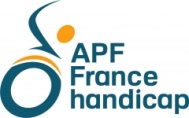 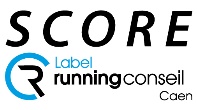 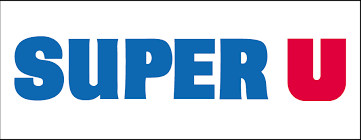 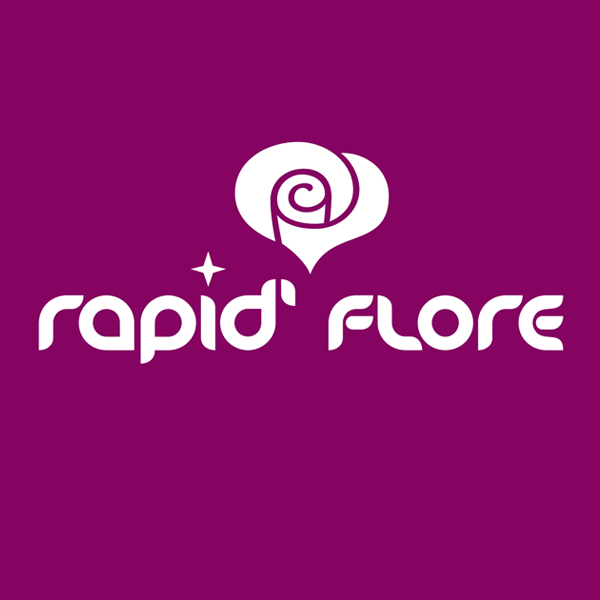 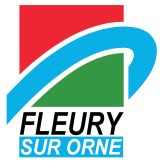 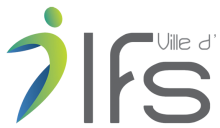 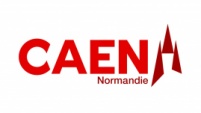 